Проект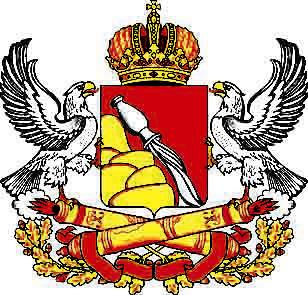 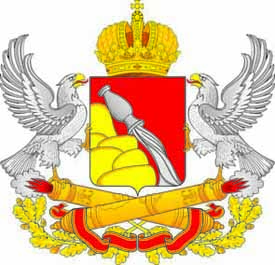 ВОРОНЕЖСКАЯ ОБЛАСТЬЗАКОНО ВНЕСЕНИИ ИЗМЕНЕНИЙ В ЗАКОН ВОРОНЕЖСКОЙ ОБЛАСТИ «О РЕГУЛИРОВАНИИ ЗЕМЕЛЬНЫХ ОТНОШЕНИЙ НА ТЕРРИТОРИИ ВОРОНЕЖСКОЙ ОБЛАСТИ»Принят областной Думой	Статья 1Внести в Закон Воронежской области от 13 мая 2008 года № 25-ОЗ «О регулировании земельных отношений на территории Воронежской области» (Молодой коммунар, 2008, 20 мая; информационная система «Портал Воронежской области в сети Интернет» (www.govvrn.ru), 2018, 14 марта) следующие изменения:1) в статье 12: а) часть 2 дополнить абзацем следующего содержания:«Предоставление земельных участков для индивидуального жилищного строительства, ведения садоводства, ведения личного подсобного хозяйства (приусадебный земельный участок) осуществляется в случае признания их нуждающимися в жилых помещениях, предоставляемых по договорам социального найма в соответствии со статьей 51 Жилищного кодекса Российской Федерации (далее - нуждающийся в жилом помещении).»; б) дополнить частью 31 следующего содержания:«31. Если гражданин имеет право на предоставление земельного участка в собственность бесплатно по нескольким основаниям, указанным в части 1 статьи 13 настоящего Закона Воронежской области, этот гражданин вправе получить бесплатно в собственность земельный участок по одному из указанных оснований.»;2) в статье 13: а) в части 2.1. исключить слова «в статье 8.1 настоящего Закона Воронежской области и»;б) часть 6 статьи 13 дополнить абзацем следующего содержания:«Порядок постановки на учет, снятия с учета, предоставления земельных участков бесплатно в собственность отдельным категориям граждан, указанным в части 1 настоящей статьи, за исключением многодетных граждан, основания для отказа в данном предоставлении установлены в статье 132 настоящего Закона Воронежской области.»;3) в статье 13.1:а) абзац 5 части 3 после слов «(земельные участки)» дополнить словами «, документ, подтверждающий принятие заявителя на учет в качестве нуждающегося в жилом помещении»;б) часть 3.1 после слов «в распоряжении которых находятся данные документы (их копии или содержащиеся в них сведения)» дополнить словами «, в том числе с использованием системы межведомственного электронного взаимодействия (СМЭВ),»; в) дополнить частью 4.1 следующего содержания:«4.1. При наступлении обстоятельств, не позволяющих многодетному гражданину состоять в Реестре (смерть, лишение родительских прав), либо по заявлению многодетного гражданина, право на включение в Реестр с сохранением очередности имеет другой родитель, относящийся к категории многодетного гражданина в соответствии с настоящим Законом Воронежской области. Замена многодетного гражданина в Реестре осуществляется на основании личного заявления другого родителя решением уполномоченного органа.»;г) в части 9:- слова «15 календарных дней» заменить словами «30 календарных дней»;- дополнить абзацем вторым следующего содержания:«При наличии детей в возрасте от 18 до 23 лет, многодетным гражданином к согласию на получение в собственность указанного в предложении земельного участка прилагается справка образовательной организации об обучении в очной форме в отношении детей, достигших возраста 18 лет.»; д) дополнить частью 9.1 следующего содержания:«9.1. Информация о предоставлении гражданам земельных участков в собственность бесплатно в соответствии с настоящим законом размещается в Единой государственной информационной системе социального обеспечения. Размещение и получение указанной информации в Единой государственной информационной системе социального обеспечения осуществляются в соответствии с Федеральным законом от 17 июля 1999 года № 178-ФЗ «О государственной социальной помощи.».»;е) в абзаце 6 части 15 слово «приказа» заменить словом «решения»; ж) дополнить частью 16 следующего содержания:«16. Многодетным гражданам с их согласия взамен предоставления им земельного участка в собственность бесплатно может быть предоставлена мера социальной поддержки по обеспечению жилыми помещениями в виде единовременной денежной выплаты (далее - единовременная денежная выплата) в размере 200 тысяч рублей. Единовременная денежная выплата осуществляется в рамках средств, предусмотренных законом об областном бюджете в соответствующем финансовом году на указанные цели.Единовременная денежная выплата может направляться на:1) уплату первоначального взноса многодетным гражданином или его супругом при получении жилищного кредита, в том числе ипотечного, или жилищного займа на приобретение жилого помещения или строительство жилого дома на территории Воронежской области;2) погашение основной суммы долга по жилищным кредитам, оформленным на многодетного гражданина или его супруга, в том числе ипотечным, или жилищным займам на приобретение жилого помещения или строительство жилого дома на территории Воронежской области, за исключением процентов, штрафов, комиссий и пеней за просрочку исполнения обязательств по этим кредитам или займам;3) оплату жилого помещения, в том числе приобретенного по договору купли-продажи жилого помещения с рассрочкой платежа на территории Воронежской области, заключенному многодетным гражданином или его супругом не ранее 1 января 2020 года и прошедшему государственную регистрацию в установленном порядке;4) уплату цены договора участия в долевом строительстве, который предусматривает в качестве объекта долевого строительства жилое помещение на территории Воронежской области, заключенного с многодетным гражданином или с его супругом и прошедшего государственную регистрацию в установленном порядке;5) оплату земельного участка, приобретенного многодетным гражданином или его супругом по договору купли-продажи земельного участка на территории Воронежской области, прошедшему государственную регистрацию в установленном порядке, не ранее 1 января 2020 года.Предоставление единовременной денежной выплаты осуществляется до 31 декабря 2022 года. Порядок предоставления единовременной денежной выплаты устанавливается правительством Воронежской области.». 4) дополнить статьей 132 следующего содержания:«Статья 132. Порядок постановки отдельных категорий граждан на учет в качестве лиц, имеющих право на предоставление земельных участков в собственность бесплатно, порядок снятия граждан с данного учета, порядок предоставления гражданам земельных участков в собственность бесплатно, основания для отказа в данном предоставленииВ собственность гражданам, относящимся к одной из категорий граждан, предусмотренных частью 1 статьи 13 настоящего Закона Воронежской области, за исключением многодетных граждан (далее – гражданам), предоставляются бесплатно земельные участки, находящиеся в государственной или муниципальной собственности и включенные в перечень земельных участков, подлежащих бесплатному предоставлению в собственность указанным гражданам в соответствии с настоящим Законом Воронежской области (далее – перечень земельных участков).Перечень земельных участков утверждается уполномоченными органами в пределах их компетенции не позднее последнего дня каждого квартала календарного года.Предоставление земельных участков осуществляется гражданам, поставленным на учет в качестве лиц, имеющих право на предоставление земельных участков в собственность бесплатно, и включенным в Реестр отдельных категорий граждан (за исключением многодетных граждан) имеющих право на бесплатное предоставление земельных участков в соответствии с настоящим Законом Воронежской области, на основании заявления о предоставлении земельного участка (далее – заявление), которое подается в уполномоченные органы в пределах их компетенции по месту постоянного проживания гражданина (далее – заявитель).В заявлении указывается цель использования земельного участка, а также сведения о ранее предоставленных заявителю бесплатно земельных участках в соответствии с настоящим Законом Воронежской области.Форма заявления устанавливается уполномоченным органом государственной власти.3. К заявлению прилагаются следующие документы:1) копия паспорта гражданина Российской Федерации или иного документа, удостоверяющего личность, подтверждающего его постоянное проживание на территории Воронежской области, при предъявлении оригинала;2) копия документа, подтверждающего принадлежность заявителя к одной из категорий, указанных в части 1 статьи 13 настоящего Закона Воронежской области.Гражданин вправе приложить к заявлению документ (документы) из территориального органа федерального органа исполнительной власти, уполномоченного Правительством Российской Федерации на осуществление государственного кадастрового учета, государственную регистрацию прав, ведение Единого государственного реестра недвижимости и предоставление сведений, содержащихся в Едином государственном реестре недвижимости (далее - орган регистрации прав), подтверждающий (подтверждающие) наличие (отсутствие) у него права собственности на земельный участок (земельные участки), а также документ, подтверждающий принятие заявителя на учет в качестве нуждающегося в жилом помещении.4. Уполномоченные органы в пределах их компетенции самостоятельно запрашивают иные документы (их копии или содержащиеся в них сведения), необходимые для предоставления земельного участка, по межведомственным запросам в органах государственной власти, органах местного самоуправления и подведомственных государственным органам или органам местного самоуправления организациях, в распоряжении которых находятся данные документы (их копии или содержащиеся в них сведения), в том числе с использованием СМЭВ, в соответствии с нормативными правовыми актами Российской Федерации, нормативными правовыми актами Воронежской области, муниципальными правовыми актами, если такие документы не были представлены заявителем по собственной инициативе.	5. Постановка на учет, снятие с учета, предоставление земельных участков в собственность бесплатно, отказ в предоставлении земельных участков гражданам, указанным в части 1 настоящей статьи, осуществляются в порядке, установленном в частях 4-15 статьи в статье 131 настоящего Закона Воронежской области.».Статья 21. Настоящий Закон Воронежской области вступает в силу по истечении 10 дней со дня его официального опубликования, за исключением подпункта «а» пункта 1, подпункта «а» пункта 3 статьи 1 и абзаца 11 пункта 4 статьи 1 в части слов «а также документ, подтверждающий принятие заявителя на учет в качестве нуждающегося в жилом помещении» настоящего Закона Воронежской области, которые вступают в силу с 1 января 2021 года, и распространяет свое действие на граждан Российской Федерации, проживающих на территории Воронежской области, относящихся к одной из категорий, установленных в статье 13 Закона Воронежской области «О регулировании земельных отношений на территории Воронежской области», и приобретших право на бесплатное предоставление земельных участков в соответствии с настоящим Законом Воронежской области после вступления в силу настоящего Закона Воронежской области. Губернатор Воронежской области	А.В. Гусевг. Воронеж